Міністерство освіти і науки УкраїниНіжинський державний університет імені Миколи ГоголяПриродничо-географічний факультетКафедра географіїОсвітньо-професійна програма“Середня освіта (Географія)”Зі спеціальності : 014 Середня освіта (Географія)КВАЛІФІКАЦІЙНА РОБОТАна здобуття освітнього ступеня магістрТВАРИННИЦТВО УКРАЇНИ:ОСОБЛИВОСТІ, ПРОБЛЕМИ І ТЕНДЕНЦІЇ РОЗВИТКУПрямого Григорія МиколайовичаНауковий керівник: Барановський Микола Олександрович, доктор географічних наук, професорРецензент: Філоненко І. М., кандидат географічних наук, доцент Рецензент: Мезенцев К. В., доктор географічних наук, професорДопущено до захистуЗавідувач кафедриканд. геогр. наук, доцент                                                    _________    ________					(підпис)	   (дата)	  (В.В. ОстапчукНіжин-2019Анотація до кваліфікаційної роботи на здобуття кваліфікації: магістр середньої освіти, викладач географії, вчитель біології.Тема: Тваринництво України: особливості, проблеми і тенденції розвитку.Автор: Прямий Г. М.Науковий керівник: доктор географічних наук, професор Барановський М. О.Об’єктом дослідження даної роботи є тваринництво УкраїниПредметом дослідження виступають тенденції, проблеми та перспективи його розвиткуМетою дослідження магістерської роботи є аналіз сучасного стану розвитку тваринництва, визначення його ключових проблем і перспектив розвитку.Магістерська робота присвячена розкриттю теоретико - методичних основ дослідження тваринництва як підрозділу сільського господарства; здійсненню аналізу загального стану розвитку тваринництва в Україні; особливостям розвитку головних підрозділів тваринництва; визначенню та характеристиці основних проблем галузі та окресленню шляхів їх подолання для  розвитку тваринництва в Україні.Магістерська робота складається з 3 розділів і займає об’єм 60 сторінок. В роботі проаналізовано особливості розвитку галузі тваринництва, визначено перспективи розвитку найефективніших напрямків тваринництва України. Відповідно до матеріалів магістерської роботи зроблено висновки щодо сучасного стану тваринництва України.Annotation to qualification work for qualification: Master of Secondary Education, Teacher of Geography, Teacher of Biology.Topic: Livestock of Ukraine: features, problems and tendencies of development.Posted by: Pryamiy  G. M.Scientific adviser: doctor of geographical sciences, professor Baranovsky M.O.The object of study of this work is animal husbandry of  UkraineThe subject of the research is tendencies, problems and prospects of its developmentThe purpose of the research of the master's work is to analyze the current state of animal husbandry development, to identify its key problems and development prospects.The master's work is devoted to the disclosure of the theoretical and methodological foundations of animal husbandry research as a unit of agriculture; analyzing the general state of livestock development in Ukraine; peculiarities of development of the main units of animal husbandry; identification and characterization of the main problems of the industry and outlining ways to overcome them for the development of animal husbandry in Ukraine.The master's thesis consists of 3 sections and occupies a volume of 60 pages. The peculiarities of the development of the animal husbandry industry are analyzed in the paper, and the prospects for the development of the most effective livestock areas of Ukraine are determined. According to the materials of the master's work, conclusions were drawn regarding the current state of animal husbandry in Ukraine.ЗМІСТВСТУП……………………………………………………………………3Розділ І. ТЕОРЕТИЧНІ ТА МЕТОДОЛОГІЧНІ ОСНОВИДОСЛІДЖЕННЯ ТВАРИННИЦТВА ………….……………..…..........71.1. Тваринництво як підрозділ сільського господарства …………….71.2. Методичні підходи суспільно-географічного вивченнятваринництва …………………………………………………………...11Розділ ІІ. ОСОБЛИВОСТІ ТА ТЕНДЕНЦІЇ РОЗВИТКУТВАРИННИЦТВА В УКРАЇНІ…..…………………………………….132.1. Загальна характеристика тваринництва ………………………….132.2. Скотарство ………………………………………….………………202.3. Свинарство ………………………………………….………...……272.4. Птахівництво ……………………………………………………….302.5. Розвиток інших галузей тваринництва …………………………...33Розділ ІІІ. ПРОБЛЕМИ ТА ПЕРСПЕКТИВИ РОЗВИТКУ ТВАРИННИЦТВА В УКРАЇНІ………………………………………….……423.1. Сучасні проблеми розвитку тваринництва ……………………….423.2. Перспективи розвитку тваринництва в Україні ………………….44ВИСНОВКИ……………………………………………………………..47СПИСОК ВИКОРИСТАНОЇ ЛІТЕРАТУРИ..........................................51ВСТУПАктуальність дослідження. Тваринництво – це комплекс взаємопов'язаних галузей сільського господарства. Ця галузь забезпечує громадян цінними продуктами харчування. Тваринництво складає не тільки високу частку у виробництві валової продукції, але і має великий вплив на економіку, створення робочих місць, розвиток соціальної сфери, переробну та харчову промисловість.Політична й економічна безпека країни та матеріальний добробут населення значною мірою залежать від успішної роботи сільського господарства. Найголовнішою складовою рівня соціального життя громадян є рівень забезпечення їх продовольством, а виробництво продуктів харчування завжди було й залишається важливою проблемою світового рівня. Нестабільність соціально-економічного розвитку, низький рівень концентрації капіталу в АПК, порушення вартісних співвідношень між продукцією сільського господарства і продукцією промисловості та його наслідки зумовили постійні негаразди в даній галузі виробництва. Що в свою чергу ставить продовольчу безпеку держави в небезпеку.В результаті реформування агропромислового комплексу тваринництво України зазнало, на жаль, негативних змін. Масове скорочення поголів’я сільськогосподарських тварин, зниження продуктивності, збитковість виробництва та погіршення якості продукції ставлять під загрозу національну продовольчу безпеку, знижується експортний потенціал країни та погіршується соціальна ситуація в сільській місцевості. Звертаючи увагу на унікальні властивості галузі та провідне місце в структурі аграрного сектора важливим є комплексне дослідження розвитку тваринництва, створення сприятливих інвестиційних умов та запобігання збитковості виробництва.Об’єктом дослідження магістерської роботи є тваринництво України, предметом – тенденції, проблеми та перспективи його розвитку в Україні. Ступінь вивченості теми в спеціальній науковій літературі. Вивченням проблем та перспектив розвитку тваринництва в Україні займаються такі відомі вчені-аграрники як В. Андрійчук, О. Бородіна, П. Березівський, В. Зимовець, С. Кваша, В. Месель-Веселяк, П. Саблук, О. Шпичак та інші. Вагомий внесок в дослідженні даної теми зроблено в працях В. Амбросова, В. Бойка, В. Власова, П. Гайдуцького, С. Дусановсього, О. Кристального. Серед представників географічної науки вагомі напрацювання у вивченні тваринництва України мали В.Нагірна, Я.Олійник, П.Сухий, М.Заячук, К.Язиніна. Проте на даному етапі вивчення ми маємо потребу в системному аналізі тенденцій розвитку тваринництва та пошуку ефективних шляхів подолання негативних явищ у галузі.Метою магістерського дослідження є аналіз сучасного стану розвитку тваринництва, визначення його ключових проблем і перспектив розвитку.Відповідно до визначеної мети дослідження, поставлено низку завдань:Розкрити теоретико-методичні основи дослідження тваринництва як підрозділу сільського господарства;Сформувати методику географічного вивчення тваринництва України;Здійснити аналіз загального стану розвитку тваринництва в Україні;Розкрити особливості розвитку головних підрозділів тваринництва;Визначити та охарактеризувати основні проблеми розвитку тваринництва в Україні;Окреслити шляхи подолання найбільш гострих проблем розвитку тваринництва в Україні.Обґрунтування гіпотези дослідження. Сільське господарство України в останні роки розвивається досить швидкими темпами. Однак темпи і масштаби розвитку головних його підрозділів суттєво різняться. На відміну від рослинництва, тваринництво в Україні деградує. Скорочення поголів’я худоби, свиней, птиці, зменшення обсягів виробництва основих видів продукції твариннцтва набули, на жаль, сталого характеру. У складі самого тваринництва окремі підрозділи також мають асиметричний розвиток. Які причини такої ситуації? Чому занепадає скотарство, але швидко розвивається птахівництво? Чому в різних регіонах країни темпи і масштаби розвитку твариннцтва суттєво відрізняються між собою? Як можна активізувати розвиток тваринництва в Україні? Відповідь на ці запитання потребує наукового аналізу розвитку тваринництва в Україні з урахуванням проблем сьогодення.Огляд джерельної бази досліджень. Інформаційною базою при виконанні дослідження слугували офіційні дані державної служби статистики України та її регіонів. Міністерства економічного розвитку, торгівлі та сільського господарства України, наукові праці з проблематики розвитку аграрного сектору, тваринництва, відкриті дані мережі Інтернет та електронні публікації працівників Інституту аграрної економіки НААН України, Інституту економіки та прогнозування НАН України. При підготовці магістерського дослідження було використано 56 джерел літератури. Характеристика методології дослідження. Аналіз особливостей розвитку тваринництва в Україні було реалізовано за допомогою системи загальнонаукових і спеціальних методів дослідження, як-то: системного аналізу і синтезу, методів математичної статистики, групування, графічного, картографічного та порівняльно-географічного. Для проведення розрахунків і візуалізації результатів дослідження використовувалося програмне забезпечення Exel та Power Point.Обґрунтування практичного значення отриманих результатів.Характеристика тваринництва в Україні, особливостей розвитку його головних структурних підрозділів, сучасних проблем і перспектив розвитку можуть використовуватися регіональними органами влади для аналізу ситуації та прийняття управлінських рішень щодо розвитку тваринництва. Результати магістерського дослідження можуть використовуватися в навчальному процесі, зокрема при вивченні окремих тем у курсі «Економічна та соціальна географія України».  Результати дослідження  « Проблеми та перспективи розвитку скотарства у Чернігівській області» були опубліковані у збірці матеріалів IV Всеукраїнської конференції молодих науковців  «Сучасні проблеми природничих наук» (Ніжин: 17-18 квітня 2019 року). Розділ І. Теоретичні та методологічні основи дослідження тваринництва1.1. Тваринництво як підрозділ сільського господарстваТваринництво - це сукупність споріднених галузей сільського господарства, що займаються розведенням сільськогосподарських тварин (тобто свійських тварин) для виробництва продуктів харчування (молока, м'яса, яєць, меду та ін.) і сировини для обробної промисловості (м'яса, вовни, шкіри, пуху тощо). Тваринництво дає живу тягову силу (коней, волів та ін.) і основне органічне добриво (гній) [51].Структура тваринництва України має декілька характерних ознак. Ці ознаки відображається в домінуванні галузей птахівництва, свинарства та скотарства, а також специфікою розподілу виробництва основних продуктів в галузі, переважання промислового та дрібнотоварного виробництва та майже відсутністю фермерських господарств.Скотарство є провідною галуззю тваринництва. Вона ґрунтується на розведенні великої рогатої худоби, від якої одержують цінні й незамінні продукти харчування – молоко та яловичину. Залежно від того визначають такі напрямки спеціалізації скотарства: молочний, молочно - м'ясний, м'ясний і м'ясомолочний [31].Молоко містить усі необхідні поживні речовини для організму людини. Воно є сировиною для виготовлення таких продуктів як вершкове масло, сири, кисле молоко, ряжанку, кефіртощо [52, с. 89].М’ясо ВРХ розподіляють на яловичину, отримується від дорослої худоби та молодняку після 3-місячного віку, і телятину – до 3-місячного віку. Дане м’ясо характеризується високими смаковими якостями та має підвищений попит у населення. У раціоні людини на ці продукти має припадати 50% загальної потреби в тваринному білку [52, с. 160].Скотарство забезпечує цінною шкіряною сировиною, побічними продукти забою такими як кров, кишки, кістки, роги, волосся тощо. ВРХ використовують також як тяглову силу. Також є постачальником органічного добрива, яке застосовується для підвищення родючості ґрунтів. Внаслідок споживання ВРХ великої кількісті грубих і соковитих кормів, ураховується наявність великих площ кормових культур і природних кормових угідь, що за сприятливих умов дозволяє виробляти продукцію з меншою кількістю затрат на одиницю скоту. Специфіка утримання худоби і процесс виробництва тваринницької продукції вимагають капітальних приміщень і спеціального технічного обладнання, як наслідок галузь є доволі фондомісткою. Обсяг капітальних вкладень у галузь значною мірою залежить від природно-економічних чинників і внутрішньогалузевої спеціалізації. Важливою особливістю скотарства є мобільність, оскільки є змога розміщувати худобу в найвигідніших для його розвитку умовах і передусім з урахуванням забезпеченості кормами [31].Тривалість життя ВРХ складає 25-35 років, що передбачає довший термін експлуатації худоби, ніж в інших видів сільськогосподарських тварин.Свинарство – ефективна галузь тваринництва, яка забезпечує населення цінними продуктами  харчування, такими як м’ясо, сало. Для підвищення продуктивних якостей свиней використовується метод розведення. Залежно від категорії господарств, напрямку їхспеціалізації у свинарстві використовують три основні методи розведення: чистопородне схрещування і гібридизація [52, c. 191].В Україні найбільш поширеними вітчизняними породами є велика біла, українська степова, миргородська, а серед зарубіжних – ландрас і дюрок. Серед перспективних порід для одержання нежирної свинини є полтавська і українськам’ясні [52, c. 195].Птахівництво України – одна з найбільш інтенсивних і динамічних галузей сільськогосподарського виробництва, яка виробляє продукти харчування – яйця і м’ясо, що відзначаються високою поживністю, чудовими дієтичними і смаковими показниками [31].Побічною продукцію галузі є пух і пір’я, що є цінною сировиною для легкої промисловості. Послід птиці використовується як органічне добриво. Відходи від забою та інкубації яєць використовують при виготовленні сухих білкових кормів [52, c. 288].Вівчарство - важлива галузь тваринництва. Вона забезпечує промисловість цінними видами сировини (вовна, овчини, каракуль, шкур) та високоякісними продуктами харчування (м'ясом, молоком, сирами) населення. Ланолін (жиропітовець) є затребуваним у медичній, фармацевтичній та парфумерній промисловості.Вівці невибагливі до умов утримання та годівлі, добре пристосовані до різних кліматичних зон, характерні висока плодючість і скороспілість. Ці тварини живуть 15-18 років, а період господарського використання становить 7-8 років [52, с. 251-252].Овець розводять у всіх природно-економічних зонах України. Найбільшу щільність поголів'я овець мають Закарпатська, Херсонська, Миколаївська, Одеська і Чернівецька області та в АР Крим.Найпоширенішою спеціалізацією є тонкоруннее вівчарство, також поширеними є напівтонкорунний, грубововновий і смушковий напрямки. Зони спеціалізації виробництва тієї чи іншої продукції формується під впливом природних умов і системи утримання. Основними способами організації утримання вівчарства в Україні є пасовищна, пасовищно-стійлова і стійловоласовищна системи.Пасовищною системою утримання овець користуються підприємства, які мають великі площі природних пасовищ. Відповідно до неї, вівці утримуються на пасовищах (часто на віддалених) упродовж весняно-літньогоперіоду. За такої системи підприємства отримують дешеву продукцію.Пасовищно-стійлова система має мережу майже по всій Україні. Вона передбачає утримання овець і на пасовищах, і в стійлах. Допускається (якщо є можливості) підгодовування овець зеленими кормами в стійлах [31].Стійлово-пасовищною системою утримання овець користуються підприємства, які мають високу розораність сільськогосподарських угідь і недостатньо пасовищ. Джерелом кормів є польове кормовиробництво. Корми заготовляють, використовуючи механізми, а інколи й вручну, згодовують на вигульно-кормових майданчиках. Як наслідок цього собівартість продукції вівчарства зростає [31].Конярство забезпечує господарства робочою тягловою силою. М’ясо коней використовують у виготовленні високосортних ковбас. З молока кобил виробляють цінний напій - кумис.Кров жеребних кобил використовують для виготовлення сироватки жеребної кобили (СЖК), що стимулює у корів і вівцематок виділення додаткових яйцеклітин [52, c. 347].Значною популярністю користуються кінний спорт, кінноспортивні ігри, змагання, полювання тощо.Коні невибагливі до кормів, пристосовані до пасовищного утримання, відзначаються високою витривалістю, здатні рухатися різними алюрами.В Україні значного поширення набули чистокровна і українська верхові, російська та новоолександрівська ваговозні, орловська і російська рисисті [352, c. 349]. Важливими галузями тваринництва є також кролівництво, звірівництво, шовківництво, бджільництво та інші.Отже, тваринництво забезпечує населеня якісними та цінними продуктами харчування, промисловість - сировиною. Важливе значення має забезпечення землеробства органічними добривами, що сприяє підвищенню родючості грунту, вмісту гумусу, розвитку мікрофлори.Скотарство для підвищення економічної ефективності має інтенсифікувати виробництво молока і яловичини на основі зміцнення кормової бази і підвищення рівня годівлі тварин, впровадження комплексної механізації і автоматизації виробничих процесів та переведення галузі на індустріальні технології, широкого використання високопродуктивних спеціалізованих порід худоби, пристосованих до машинної потокової технології.Для свинарства важливим напрямом є послідовна інтенсифікація на основі зміцнення кормової бази і забезпечення збалансованої годівлі свиней, удосконалення племінних і продуктивних якостей поголів'я, підвищення рівня використання свиноматок і продуктивності молодняку на відгодівлі, поглиблення спеціалізації і концентрації галузі, впровадження індустріальних технологій і прогресивних форм організації та оплати праці.Птахівництво, що ведеться промисловій основі, є найбільш інтенсивною галуззю тваринництва. Воно вимагає розведення лінійної гібридної птиці спеціалізованих порід, а також безперебійного і повного задоволення потреб у високоякісних кормах.Вівчарство для покращення стану галузі повинно орієнтуватися на збільшення поголів'я овецьі підвищення їх продуктивності.1.2. Методичні підходи суспільно-географічного вивчення тваринництваВивчаючи розвиток тваринництва України актуальнимзалишається обґрунтування методичних підходів суспільно-географічного вивчення тваринництва, оскільки дана галузь є важливою складовою економічної безпеки держави. Базовими були принципи історизму, диференційованості, цілісності, об’єктивності та методичної взаємопов’язаності. Принцип історизму застосовується в дослідженні історії розвитку тваринництва з метою аналізу та дослідження економічної ефективності гулузі та змін спричинених даним видом господарювання. Принцип диференційованості показує, що і в межах однієї галузі виробництва процеси господарювання різняться, що відображається на функціонуванні галузі тваринництва у межах регіонів. Застосування принципу цілісності під час дослідження галузі тваринництва дозволяє розглядати дану структуру як полісистемну модель, кожен компонент якої пов’язаний із численними іншими. Принцип об’єктивності полягає в тому, що у процесі вивчення механізмів формування й функціонування галузі висунуті припущення повинні відповідати як теоретичним аспектам обґрунтування процесу, так і його реальній дійсності. Принцип методичної взаємопов’язаності полягає у дослідженнігалузі тваринництва за допомогою комплексу методів. Застосування різних методів допомогає доповнювати та більш ефективно розкривати суть дослідження [19, 35-41].Існує велика кількість досить обґрунтованих методів дослідження галузі тваринництва. Історико - економічний метод використано для дослідження еволюції розвитку і практики регулювання тваринництва. Для оцінки тенденції розвитку галузі тваринництва застосовувалися: статистико-математичний метод, зокрема такі його прийоми, як порівняння (зіставлення даних за окремі роки), групування (для ідентифікації груп областей за рівнем забезпечення різними видами сільськогосподарських тварин), кореляційно-регресійний аналіз (для встановлення взаємозв’язку між ознаками та основними факторами), факторний аналіз (для виявлення джерел підвищення ефективності розвитку тваринництва). За допомогою соціологічного методу та експертних оцінок виявлено його основні проблеми і шляхи їх подолання. У дослідженні також застосовувалися графічні та табличні прийоми [19, 295-309].Отже, на всіх етапах суспільно-географічного дослідження галузі тваринництва важливе значення має застосування не тільки статистичних методів, але й використання динамічних суспільно-географічних показників, системно-структурного аналізу. При цьому для подальшого моделювання перспектив розвитку тваринництва важливе значення має застосування методів програмування, соціологічного методу, експертних оцінок та картографування.Розділ ІІ. Особливості та тенденції розвитку тваринництва в Україні2.1. Загальна характеристика тваринництваЗемлі що використовуються для аграрного виробництва є землями сільськогосподарського призначення і вони займають 68,7% території країни. На кінець 2017 року їх площа становила 41489,3 тис. га, що на 0,04% менше у порівнянні з аналогічним періодом 2016 року. Загальна структура сільськогосподарських угідь України у 2016 - 2017 роках подана на рис. 2.1 Найбільша питома вага сільськогосподарських угідь припадає на ріллю, що становить 78,4% усіх сільськогосподарських угідь, найменша - на перелоги та багаторічні насадження (0,6 та 2,2% відповідно). У динаміці зміни площі сільськогосподарських угідь за 2016 – 2017 рр можна відзначити невелике зменшення усіх видів сільськогосподарських угідь (до 1%), окрім ріллі (площа ріллі зросла на 0,9 тис.га) [11]. Рис. 2.1. Структура сільськогосподарських угідь у 2017 - 2018 рр. [41]Кількість суб’єктів великого підприємництва за 2016 - 2017 роки в Україні зросла на 4%, середнього підприємництва - на 0,9%, а малого підприємництва знизилася на 3,3%. Аналізуючи власне суб’єкти господарювання сільськогосподарської галузі, то можна спостерігати протилежну тенденцію, оскільки кількість суб’єктів великого підприємництва знизилася на 2 одиниці, або на 10%, середнього підприємництва зменшилася на 114 одиниць, або на 4,6%, а от кількість суб’єктів малого підприємництва зросла на 2089 одиниць, або на 2,9%, що є позитивною тенденцією. У 2017 році в структурі кількості сільськогосподарських підприємств тенденція зростання суб’єктів підприємництва спостерігається лише у суб’єктів малого підприємництва сільського господарства, мисливства та надання, пов’язаних із ними послуг, на 4,3%. Кількість підприємств середнього підприємництва у лісовому та рибному господарстві зменшується на 2,9% та на 11,1% відповідно, та малого підприємництва на 3,8% та 13,9% відповідно [11]. Табл. 2.1. Земельний банк найбільших агрохолдингів України у 2017 - 2019 років, тис. га [21]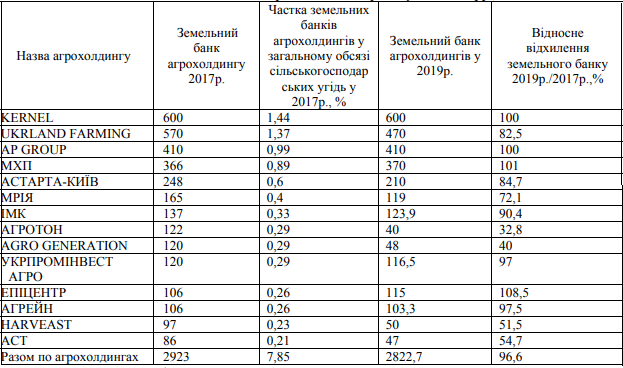 Агрохолдинги є найбільшими користувачами на сільськогосподарському ринку України. Вони розпоряджаються земельним банком понад 100 тис. га. Агрохолдинги України сьогодні мають значний вплив, оскільки складають левову частку ВВП країни, створюють робочі місця, регулюють ціни на продукти харчування [41]. Земельний банк найбільших агрохолдингів України у 2017 році склав майже 8% сільськогосподарських угідь, величина їхнього банку землі подано у таблиці 2.1.На данному етапі розвитку ситуація в галузі тваринництва залишається складною, а з деякими видами її виробництва навіть критичною. Наразі стан тваринництва не відповідає його потенційним можливостям. Серед факторів, що призвели до данного стану галузі можна віднести скорочення поголів’я сільськогосподарських тварин та птиці, невисокий рівень її продуктивності, а отже - спад виробництва продукції тваринництва. За період реформування та кризи сільського господарства в Україні скоротилося виробництво тваринницької продукції. Якщо порівнювати частку продукції тваринництва в усіх господарствах, то в 1991 році вона становила 48,5 %, в 2001 році вона вжес кладала 38,5 %, а станом на 2017 рік - зменшилась до 28 %. У сільськогосподарських підприємствах у 2017 році порівняно з 2016-м обсяг вирощування корів зменшено на 3,7%, свиней - на 7,3%, овець та кіз - на 0,2%, але збільшено вирощування птиці на 2,4% [42].У 2015 році виробництво яєць зазнало найбільшого спаду серед інших видів продукції тваринництва. Цьому сприяло, в більшій мірі, втрати виробничих потужностей, котрі розташовані на тимчасово окупованих територіях Донецької та Луганської областей. Тоді воно скоротилося з 19,6 млрд шт. у 2014 році до 17 млрд шт. у 2015 році, а у 2016 році - зменшилося до 15,1 млрд шт. В 2016 році відбулася певна стабілізація, і обсяги виробництва цього виду тваринницької продукції збільшилися до 15,3 млрд шт. Наразі позитивна тенденція зберігається [56]. Обсяги виробництва продукції тваринництва у 2018 році формувалися під впливом негативної тенденції останніх років щодо скорочення поголів’я худоби та птиці, передусім, у господарствах населення.За 2018 рік господарствами всіх форм власності реалізовано на забій 3318,1 тис. тонн худоби і птиці, вироблено 10064,0 тис. тонн молока, 16138,5 млн. штук яєць. У порівнянні з відповідним періодом минулого року виробництво (реалізація на забій) м`яса збільшилось на 1,6 %, молока зменшилось на 2,1 %, виробництво яєць збільшилося на 4,1 %. Динаміку виробництва основних видів продукції тваринництва подано на рис. 2.2Рис. 2.2. Виробництво основних видів продукції тваринництва на одну особу (кілограмів) [43]Табл. 2.2. Кількість сільськогосподарських тварин (на 1 січня; тис. голів) [43]Починаючи з 1993 року поголів’я корів в сільськогосподарських підприємствах стабілізувалося і станом на 1 січня 2019 року становить 467,9 тис. голів корів, що на 1,3 тис. голів (0,3 %) більше ніж попереднього року. Поголів’я свиней в усіх категоріях господарств становить 6024,8 тис. голів, що на 85,1 тис. голів, або на 1,4 % менше за минулий рік. У свою чергу в сільськогосподарських підприємствах поголів’я свиней становить 3395,6 тис. голів, що на 92 тис. голів (2,8 %) більше до відповідного періоду минулого року. Поголів’я овець та кіз у всіх категоріях господарств становить 1269,9 тис. голів, що на 39,4 тис. голівабо 3,0 % менше до відповідного періоду минулого року. Поголів’яптиці у всіх категоріях господарств становить 211,6 млн голів, що на 6,8 млн. голів (3,3 %) більше до відповідного періоду минулого року [20]. Дані зазначені у таблиці 2.2.Зниження ціни на мед на світовому ринку у 2018 році негативно позначився на експорті меду. Експорт в цьому році становив 49,4 тис. т., що менше  на 18,4 тис. тон в порівнянні з попереднім роком. Через це у 2018 році Україна  втратила статус одного з трьох найбільших постачальників меду в світі. Серед основних причин падіння експорту стало скорочення поставок до країн Європи (на 10,5 тис. т) і США (9,3 тис. т) - за результатами січня-листопада 2018 порівняно з аналогічним періодом 2017 року. Український мед експортують в бочках, а ціна за такий продукт у 2018 році становила 2 дол/кг. Приблизно 90% українського меду виробляється із соняшнику, але це не відповідає тенденціям на європейському ринку, що знижує обсяг прибутку. Для того щоб вийти на нові ринки, експортерам не вистачає видового різноманіття продукції: немає достатніх товарних партій меду з акації, липи та інших сортів. Негативні тенденції, які спостерігаються ще з 90 - х років минуло гостоліття в тваринництві пов’язані, в першу чергу, зі скороченням поголів’я худоби та птиці, збереження диспаритету цін і нерівновигідних відносин на ринку тваринництва. Виробництво продукції перетворилося на малоприбуткову або ж зовсім збиткову галузь. Окрім зазначеного, виробничі показники продуктивності тварин у більшості господарств (за винятком свинарства і птахівництва) ще не досягають рівня порогу прибутковості (беззбитковості). [29].За результатами 2018 року експорт тваринницької продукції становив 1,4 млрд доларів, або 7,4% від загального експорту сільськогосподарської продукції.Загальне поголів’я ВРХ станом на 1 січня 2019 року скоротилося на 4,3% - до 3,4 млн голів, а корів – до 1,97 млн голів. При цьому у сільгосппідприємствах  ми спостерігаємо зворотню ситуацію: поголів’я корів у них протягом минулого року незначним чином зросло з 466,6 тис. до 467,9 тис. голів.Аналогічна тенденція відбувається і у свинарстві. Так, загальне поголів’я свиней в Україні за підсумками 2018 року скоротилось на 2%  - до 5,99 млн голів, а в приватному секторі воно зросло на 2,1% - до 3,374 млн голів [53].В Україні спостерігається збільшення реалізації худоби на забій на 1% та на 2,5% - у приватному секторі. Найкраща ситуація склалася в підгалузі птахівництва, оскільки приріст поголів’я свійської птиці в цілому склав 2,9%, у приватному секторі - 4,9%. Така ж ситуація склалась і виробництві яєць. За підсумками минулого року його приріст склав 4,1% в цілому по Україні та 6,4% - у сегменті товарного виробництва [53].Обсяг експорту за 2018 рік збільшився порівняно з показником 2017 року на 22,2%. Підкреслимо, що обсяги поставок до Європи збільшились на 62,4%, а їх частка в загальному експорті зросла з 25% до 33,3% [53].Поставки української птиці до країн Азії та Близького Сходу зросли на 37,6%. Таким чином питома вага регіону в загальному експорті зросла на 4 % і становить 38,8%. Основними країнами - споживачами в регіоні залишаються Ірак, Саудівська Аравія, ОАЕ, В’єтнам та Гонконг [53].Найбільшими експортерами курятини та взагалі м’яса птиці в Україні вважаються агрохолдинг «Миронівський хлібопродукт» (2018 року забезпечили до 88% загальноукраїнського експорту), запорізький «М’ясопереробний комплекс ЛТД» (до 2,7%), птахокомплекс «Губін» (2,5%), комплекс «Дніпровський» (1,8%), компанія «Агро-Овен» (до 1,8%). Взагалі флагман експорту – МХП – торік експортував 286,8 тис. тон курятини. У 2018 році Україна вийшла на нові цікаві ринки: Гібралтар, Хорватія, Лаос, Малі, Марокко та Гаїті. Незважаючи на загальне скорочення поголів’я ВРХ, експорт деяких видів м’яса впевнено зростає. Так, за даними компанії Pro Agro Group, за підсумками січня - листопада 2018 року експорт охолодженого м’яса ВРХ збільшився на 30%. Це обумовлено, в першу чергу, нарощенням поставок української продукції до Туреччини. На данному етапі одним з найперспективніших напрямків у тваринництві є експорт яловичини та живця ВРХ у країни Близького Сходу, оскільки для великої кількості ринків вона є бажаною зогляду на цінову політику та якість.       Також можна відзначити зацікавленість іноземних покупців у придбанні в Україні нетелей (корів, як іще не отелилися). Особливо великий інтерес до цього питання приділяли країни Середньої Азії, зокрема, Узбекистан.Експорт свинини в 2018 році скоротився до 1,8 тис. т. Значною причиною цього стало зменшення продажу продукції до Грузії (скорочення обсягів поставок 2018 року порівняно з попереднім склав 89,9%). Частка Грузії в загальному обсязі українського експорту свинини за підсумками січня  - листопада 2017 року становила 60% [53].Новими ринками для України стали В’єтнам та ОАЕ. Однак в 2018 році були практично відсутні поставки української свинини на ринки СНД.На початок 2019 року на світовому ринку склалася сприятлива ситуація для українських виробників та експортерів молочної продукції.Серед фаворитів залишається сухе молоко. Обсяги його експорту в 2018 році порівняно з показниками минулого року збільшились на 49,3% і склали 19,2 тис.т. Обсяги поставок сухого молока до Європи збільшились, а ось поставки до Азії дещо скоротилися. Питома вага експорту сухого молока в цих регіонах станом на 2017 рік склала 31,8% загального обсягу експорту цього продукту [53].2018 рік характеризувався активізацією експорту українських молочних продуктів до Китаю.За роки незалежності в Україні значно знизилося поголів’я великої рогатої худоби - в 5,1 рази, корів - у 3,2 рази, свиней - у 2,4 рази, овець - у 4,9 рази. 2.2. СкотарствоВ Україні найпоширенішими породи великої рогатої худоби є червона степова, чорно-ряба та симентальська. В окремих областях і районах поширені лебединська, бура карпатська, червона поліська, українська білоголова породи. Тільки в окремих господарствах збереглося поголів’я таких порід, як українська білоголова, сіра українська та пінцгау. Нині в Україні створюються нові молочні та м’ясні породи й типи великої рогатої худоби: українська м’ясна, волинська м’ясна та ін. З метою створення нових м’ясних порід худоби в країну імпортують такі м’ясні породи, як абердин-ангуську, герефордську, кіанську, шароле, лімузин [52, c. 100-109].Станом на 1 жовтня 2019 року У Вінницькій області у всіх категоріях господарств чисельність поголів’я великої рогатої худоби становила 244,5 тис голів, в т.ч. корів - 132,5 тис голів [33].Поголів’я ВРХ скоротилось на 2,2 %, корів - на 1,8 %.В усіх категоріях господарств за січень - вересень 2019 року вироблено 594,1 тис. тонн молока, 460,4 тис. тонн м’яса (реалізація).В порівнянні з аналогічним періодом 2018 року обсяги виробництва м’яса зросли на 30 % [33].Волинь славиться розвитком м’ясного скотарства, адже в господарствах області утримується четверта частина наявного в державі поголів’я м’ясного напрямку продуктивності та третина корів. В області атестовано 14 племінних заводів та 9 племрепродукторів з розведення поголів’я м’ясних порід: волинська м’ясна, абердин - ангуська, симентальська, поліськам’ясна, лімузин, герофорд, шароле.В Дніпропетровській області у 2018 році порівняно з 2014 роком обсяги виробництва м’яса становили 108,9%, молока - 82,4% [43]. Динаміка виробництва м’яса та молока навелена в таблиці 2.3.Таб. 2.3. Виробництво м’яса та молока в Дніпропетровській області [43]У 2018 році поголів’я великої рогатої худоби становило 122,1 тис. голів, зокрема, корів - 68,2тис. голів.Поголів’я худоби Дніпропетровської області у 2018 році відносно 2014 року у відсотковомус піввідношенні мало такий вигляд: ВРХ - 193,1,у тому числікорови - 89,8 [43].Тваринництво Житомирської області спеціалізується на вирощуванні худоби м’ясо - молочного напрямку. Виробництво м’яса (у забійній вазі) склало 53,4 тис. т, а молока - 578,4 тис. т [35].Загальне виробництво молока за січень - березень 2018 р. склало 66,8 тис.т, що на 2,3% більше січня - березня 2017 року. Середній надій молока від корів, які були в наявності на початок 2018 року у сільськогосподарських підприємствах склав 773 кг, що на 35,0% менше січня - березня 2017 року [48].В усіх категоріях господарств Запорізької області у січні-серпні 2019 року вироблено 37,9 тис. т м’яса у живій вазі (94% до відповідного періоду 2018 року), 155,5 тис. т молока (89,8%).На 01.09.2019 в усіх категоріях господарств налічується 90,6 тис. голів ВРХ (87,6% до 01.09.2018), у тому числі 47,3 тис. голів корів (88,7%) [27].У 2017 році сільськогосподарськими підприємствами Івано-Фванківської області вироблено 55,2 тис.тм’яса всіх видів (у живій масі), що більше на 0,2%, ніж у попередньому році та на 11,4% - ніж у 2013 році Станом на 2017 рік частка у структурі виробництва м’яса великої рогатої худоби склала 7,8% (у 2013році – 27,7% та 7,1% відповідно) [13].У сільськогосподарських підприємствах протягом останніх п’яти років спостерігається поступове нарощування обсягів виробництва молока, у 2017 році його одержано 18,5 тис.т, що на 5,7% перевищує рівень 2016 року та на 31,3% - 2013 року [1].В усіх категоріях господарств Київської області у січні 2019 року вироблено 27,8 тис. тонн м’яса у живій вазі (106,1% до відповідного періоду 2018 року), 33,2 тис. тонн молока (94,9%).На 01.01.2019 в усіх категоріях господарств налічується 117,1 тис. голів ВРХ (96 % до 01.01.2018), у тому числі 60,1 тис. голів корів (97,8%) [46]. Виробництвом’яса зросло у всіх категоріях господарств, особливо в господарствах населення (на 114,1% до попереднього року). А ось виробництво молока зменшилося (див. таб. 2.4).Таб. 2.4. Виробництво м’яса та молока за категоріями господарств у січні 2019 року [5]У підприємствах та господарствах населення Кіровоградської області на 1 липня 2019 року загальна кількість великої рогатої худоби становила 111 тис. голів, що на 7,8% менше ніж на 1 липня 2018 р., у тому числі корів -  53,2 тис. голів (на 4,1% менше).У січні - червні 2019 р. загальне виробництво м’яса (у живій масі) порівняно з січнем - червнем 2018 р. збільшилося на 2,1% і склало 39,3 тис.т, молока - зменшилося на 0,9% (150,8 тис.т) [40].Кількість ВРХ у господарствах усіх категорій у 2017 році склала184,0 тис. голів, у тому числі у сільськогосподарських підриємствах - 18,2 тис. голів та господарствах населення –165,8 тис. голів; у тому числі корів - 112,6 тис. голів [43].У 2018 році в Миколаївській області нараховувалось 145,1 тис. голів ВРХ у господарствах всіх категорій, в тому числі 74,6 тис. голів корів [38].Виробництво молока в області знизилось на 0,7% порівняно з минулорічним періодом. Відбувається зменшення виробництва продукції з боку господарств населення, а сільськогосподарські підприємства навпаки збільшили своїо бсяги (див. табл. 2.5.).Табл. 2.5. Виробництвом’яса та молока за категоріями господарств  у січні 2019 року [5]У 2018 році в Одеській області нараховувалось 165,5 тис. голів ВРХ у господарствах всіх категорій, в тому числі 94,4 тис. голів корів [43].Полтавська область лідирує за темпами виробництва валової продукції сільського господарства, за кількістю поголів’я ВРХ. У 2019 році в даній області наявно 247,6 тис. голів ВРХ у господарствах всіх категорій (2 місце в Україні), в тому числі 117,9 тис. голів корів (3 місце) [14].У 2018 році поголів’я ВРХ в Сумській області складало 146,1 тис. голів, у тому числі корови - 75,9 тис. голів. За рейтингом серед областей України за кількістю поголів'я ВРХ в сільгосппідприємствах область займає 7-ме місце, за кількістю корів - 4-те місце, за валовим виробництвом молока у сільськогосподарських підприємствах - 7-ме місце [44]. В усіх категоріях господарств Харківської області у січні 2019 року вироблено 15,8 тис. тонн м’яса у живій вазі (96,3% до відповідного періоду 2018 року), 33,2тис. тонн молока (101,2 %) [6].На 01.01.2019 в усіх категоріях господарств налічується 180,8 тис. голів ВРХ (97,4 % до 01.01.2018), у тому числі 87,7 тис. голів корів (99,3%). Загалом область характеризується спадом кількості великої рогатої худоби [45].За 2018 рік в Херсонській області господарствами всіх категорій вироблено 65,8 тис. тонн м’яса в живі ймасі, що на 0,8% більше, ніж у 2017 році, молока - 284,5 тис. тонн (на 3,0% менше) [43].В сільськогосподарських підприємствах області виробництво м’яса та молока збільшилось на 2,8% та 5,9% відповідно. Середній надій молока від корів, які були на початок року, в порівнянні з минулим роком, збільшився в сільськогосподарських підприємствах (крім малих) на 665 кг і склав 7721 кг.Ведення галузі тваринництва Черкаської області здійснюється в 175 господарствах, в тому числі ВРХ утримується у 160 господарствах (корови - у 149 господарствах) Вперше, за останні роки, в області спостерігається спад виробництва молока в усіх категоріях господарств на 23,8 тис. тонн (4,7%). Спад виробництва молока відбувся в сільгосп підприємствах на 9,1 тис. тонн, в особистих господарствах населення на 14,7 тис. тонн. Головною причиною зменшення виробництва є скорочення чисельності поголів’я корів у всіхкатегоріяхгосподарств на 3,9 тис. голів, в тому числі в сільгосппідприємствах на 900 голів.Станом на 01.01.2019 у всіх категоріях господарств чисельність поголів’я ВРХ склала 159,4 тис. голів (знизилася на 4,5 тис. голів до відповідного періоду  2018 року), корів - 74,2 тис. голів (знизилася на 3,9 тис. гол) [47].На Чернігівщині традиційно домінує молочно - м’ясна галузь. За січень - червень 2019 року сільськогосподарськими підприємствами вироблено 126,8 тис. тонн молока, питома вага області в Україні по виробництву молока становить 9,1%, на 1 липня 2019 року поголів’я ВРХ нараховує 104,8 тис. гол.(третє місце після Полтавської та Черкаської областей за кількістю поголів’я в порівнянні з іншими регіонами), питома вага області в Україні на 01.07.2019 становить 9,3%, поголів’я корів нараховує 44,4 тис. голів (по кількості корів область займає друге місце після Полтавської області), питома вага області в країні на 01.07.2019 становить 9,7% [39].Нарощування виробництва молока відбувається за рахунок підвищення їх продуктивності на основі формування спеціалізованого високопродуктивного стада, годівлі за обґрунтованими нормами, впровадження енерго- і ресурсозберігаючих технологій виробництва молока.У господарствах з стабільною кормовою базою, високим рівнем годівлі тварин, перевага надається використанню високопродуктивних спеціалізованих молочних порід. Нарощування виробництва м’яса відбувається за рахунок прискореного розвитку м’ясного скотарства, створення мережі репродуктор них господарств м’ясної худоби вітчизняних та зарубіжних порід.Молочне скотарство – провідна галузь тваринництва, що забезпечує значну частину валової продукції сільськогосподарського виробництва, повноцінне харчування населення, рівномірне надходження коштів протягом року.В господарствах області проводиться робота по формуванню конкурентноспроможного молочного скотарства. За рахунок використання в останні 20 років голштинської породи. Із загальної чисельності маточного поголів’я яке знаходиться у племіннихгосподарствах на українську червоно-рябу молочну породу припадає - 61,3%, голштинську - 16,6%, українську чорно - рябумолочну - 13,7%, лебединську - 4,6%, симентальську - 3,8% [39].Селекційна база молочної худоби сформована в 13 племінних господарствах. Статус племінного заводу має 5 господарств, 8 - статус племінного репродуктору. В 7 з них ведеться робота по удосконаленню та консолідації української червоно - рябоїмолочної, в 2 української чорно-рябої молочної, у 1 господарстві удосконалюється симентальська, у 1 лебединська та ще у 4 голштинська породи [39].Отже, за 2018 рік поголів’я ВРХ скоротилось на 4,3% до 3775,7 тис. голів. Зокрема на промислових підприємствах цей показник становив - 2,4%. 2.3. СвинарствоВ господарствах країни представлені такі основні породи свиней як велика біла, українська степова біла, українська степова ряба, миргородська, полтавська м'ясна, ландрас, п'єтрен, уельс, українська м'ясна, дюрок, йокширська та інші [49, c. 194-195].На 1 січня 2018 року в усіх категоріях господарств зменшилося поголів’я свиней відносно 1 січня 2017 року на 548,7 тис. голів, у тому числі в сільськогосподарських підприємствах - на 267,6 тис., у господарствах населення  - на 281,1 тис. голів (див. рис. 2.3).Рис. 2.3.Чисельність поголів'я свиней, тис. голів [40]Станом на 1 січня 2018 року в усіх категоріях господарств найбільша кількість свиней сконцентрована у Київській - 498,8 тис. голів (8,2 % від загального поголів’я по Україні), Донецькій - 459,4 тис. (7,5 %) та Тернопільській - 371,4 тис. голів (6,1 %) областях.В усіх категоріях господарств на 1 січня 2018 року лише п’ять областей збільшили поголів’я свиней проти 1 січня 2017 року, зокрема Київська, Донецька, Хмельницька, Чернівецька та Волинська, а в 19-ти областях відбулось його зменшення.Рис. 2.4. Поголів'я свиней, тис. голів [7]Найбільше скорочення поголів’я (від 51,5 до 72,6тис. голів) відбулося в Тернопільській, Дніпропетровській, Вінницькій, Полтавській та Харківській областях.Серед фермерських господарств найбільше зростання відбулось у Київській - (на 6,4%), Львівській - (на 25%), Черкаській - (на 15%), Івано-Франківській -  (на 10,4%), Тернопільській - (на 4,4%), Хмельницькій - (на 4,1%), Запорізькій -  ( на 5,4% ) та Чернігівській - (на 20,5%) областях. Загалом у 16 областях України відбулося зростання (див. рис. 2.4).Отже, станом на 1 січня 2019 року в Україні нараховувалось 5986,5 тис. свиней, це на 2% менше, ніж в аналогічний період 2018 року. Перехід від традиційного способу утримання до промислового виробництва продукції свинарства викликав суттєве зниження чисельності поголів’я худоби. Утім поголів’я свиней скоротилось лише у господарствах населення, на підприємствах спостерігалось незначне зростання - на 2,1%. Дане явище пояснюється покращенням інвестиційної привабливості галузі свинарства у створенні промислових підприємств, що забезпечується постійною діяльністю держави з метою реалізації експортного потенціалу України. Регіонами-лідерами за кількістю свиней є Київська (480,6 тис. голів), Донецька (455,5 тис.) та Львівська (426,5 тис.) області. При цьому на Київщині та Донеччині поголів’я скоротилось у всіх группах господарств. 2.4. ПтахівництвоНайпопулярнішими породами птиці є: кури порід леггорн, російська біла, бірківська барвиста, род-айленд червоний та білий, полтавська глиняста, кучинська ювілейна, австралорп чорний, сусекс світлий, юрлівські голосисті, голошийна, бірківські, адлерські сріблясті, корніш та плімутрок; качки порід – пекінські, руанські, ейльсбюр, українська сіра, українська біла, українська глиняста, українська чорна білогруда, індійські бігуни; породи індиків – біла широкогруда, північнокавказька бронзова та біла, чорна тихорєцька, біла московська та інші [52, с. 291-294, 322-323, 327-328, 334].Основне поголів’я птиці в усіх категоріях господарств на 1 січня 2018 року було зосереджене у Вінницькій, Київській, Черкаській та Дніпропетровській областях. У цих областях поголів’я птиці коливалося від 18,5 млн. у Дніпропетровській до 29,7 млн. голів у Вінницькій.Рис. 2.5. Поголівя птиці, тис. голів [50]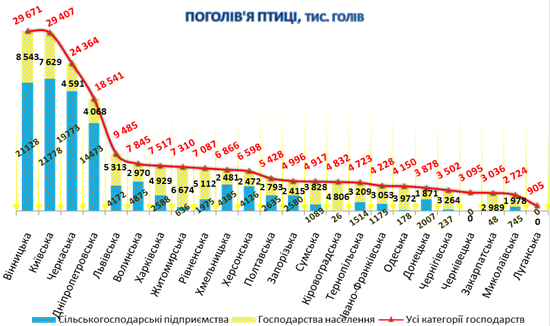 Найменше поголів’я птиці (до 5 млн. голів) в усіх категоріях господарств знаходилося у Луганській, Миколаївській, Закарпатській, Чернівецькій, Чернігівській, Донецькій, Одеській, Івано-Франківській, Тернопільській, Кіровоградській, Сумській та Запорізькій областях (див. рис. 2.5).Поголів’я птиці в усіх категоріях господарств на 1 січня 2018 року збільшилося відносно відповідного періоду минулого року на 3,4 млн. голів, в тому числі в сільськогосподарських підприємствах - на 3 млн., у господарствах населення - на 0,4 млн. голів [43].Важливим фактором розташування птахівництва є орієнтація на споживача. Тому найвища концентрація поголів’я птиці спостерігається в приміських АПК. Висока концентрація спостерігається також у лісостепу і в степу, де птахівництво орієнтується на виробництво зерна (концентрованих кормів) [26, с. 138].Динаміка виробництва яєць в Україні відображає тенденцію нарощування обсягів виробництва. В останні роки збільшення продукції здійснюється за рахунок підвищення продуктивності курей, особливо це стосується великих сільськогосподарських підприємств, що займаються покращенням селекційної бази та збалансованості і якості кормів [55]. Так, виробництво яєць птиці всіх видів в усіхкатего ріях господарств України в 2017 році досягло 15505,8 млн шт., у тому числі сільськогосподарських підприємств усіх форм власності - 8365,3 млн шт., у господарствах населення  - 7140,5 млн шт [42].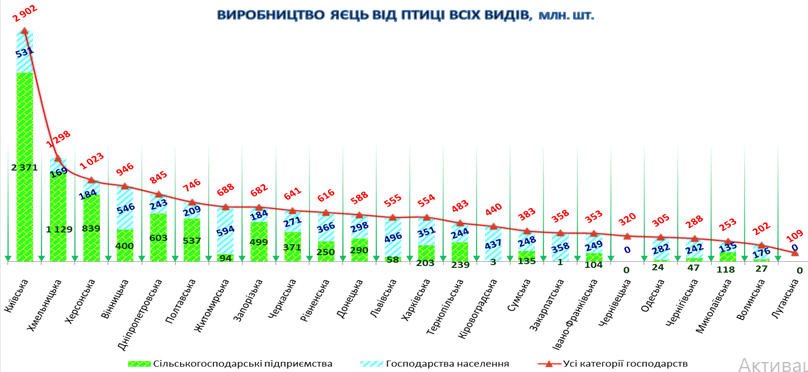 Рис. 2.6.Виробництво яєць від птиці всіх видів, млн. шт. [50]З даної гістограми видно, що до трійки лідерів з виробництвая єцьвходять Київська (2902 млн шт.), Хмельницька (1298 млн шт.) та Херсонська (1023 млн шт.) області. Далі йдуть Вінницька (946 млн шт.) та Дніпропетровська (845 млн шт.) області. На цю п'ятірку областей припадає майже половина (45%) від загальнодержавного виробництва яєць (див. рис. 2.6). Отже, на початок 2019 року в Україні нараховувалось 210788,4 тис. голів птиці, це на 2,9% більше ніж роком раніше. Абсолютним лідером у цьому секторі є Вінницька область з 32588,6 тис. голів. За рік кількість курей тут зросла на 9,8%. На другому місці Київщина - 28359,1 тис. голів - всього на 3,9% менше, ніж 1 січня 2018 року.Україна характеризується зростанням лише поголів’я птиці, кількість ВРХ, свиней, овець та кіз має тенденцію до скорочення. Зазначимо, що дана тенденція більш характерна для господарств населення. Зменшення поголів’я тварин на підприємствах не значне, до того ж у промисловомусекторі зросла не тількикількість птиці, а й поголів’я свиней.2.5. Розвиток інших галузей тваринництваОсновне поголів’я овець та кіз на 1 січня 2018 року було зосереджене в господарствах населення (86 %). Лідерами по кількостіовецьє підприємства Одеської, Закарпацької областей (більше половини загального поголів'я).Рис. 2.7. Кількість овець та кіз у господарствах різних категорій, на 1 січня; тис. голів [42]Поголів’я овець та кіз на 1 січня 2018 року в усіх категоріях господарств відносно 1 січня 2017 року зросло на 1,5 тис. голів, у тому числі в господарствах населення на 5,2 тис., в сільськогосподарських підприємствах скоротилося на 3,7 тис. голів (див. рис. 2.7).Рис. 2.8. Кількість овець та кіз у господарствах усіх категорій, на 1 січня; тис. голів [42]Основне поголів’я овець та кіз на 1 січня 2018 року було зосереджене в господарствах населення (86 %). Найбільше поголів’я сконцентровано в усіх категоріях господарств Одеської та Закарпатської областей.В 13 областях України на 1 січня 2018 року відбулося збільшення, в усіхка тегоріях господарств, поголів’я овець та кіз, стосовно відповідного періоду минулого року. Найбільший приріст поголів’я овець та кіз мала Миколаївська область - 10 тис. голів (див. рис. 2.8).Одеська та Житомирська області характеризувалися значним зменшенням поголів’я овець та кіз - відповідно на 7,7 та 4,2 тис. голів.Стосовно видового складу овець, то в Україні розводять 14 порід овець, створені племінні бази вівчарства, які включають племінні заводи і господарства та племінні ферми. До найпопулярніших порід овець відносяться: асканійська тонкорунна, прекос і цигайська. Частка інших порід у господарствах не перевищує 1,5-4,5%. При цьому чистопородне поголів'я в загальній кількості овець становить 81% [52].Дана галузь спрямована на тонкоруннее вівчарство, до високопродуктивних порід відносять асканійську і прекос. Тонкорунне вівчарство зосеререджено в основному у господарствах Степу і Лісостепу України. Для степової зони характерні асканійські породи, а для лісостепової породи прекос [10].Напівтонкорунне вівчарство розвивається здебільшого в господарствах, Донецької та Одеської областей. Продуктами виробництва даних господарств є напівтонка вовна різної якості та баранина. Основною породою напівтонкорунни ховець у південних районах країн є цигайська. Вівці цієї породи швидкоспілі, мають якісну вовну і порівняно високу м'ясну продуктивність. У господарствах Рівненської та Чернігівської областей розводять овець чорноголової породи з вовною кросс - бредного типу. Дані вівці мають середню продуктивність вовни, добру скороспілість, хорошу м'яснуякість і пристосовані до порівняно вологого місцевого клімату.Продуктами виробництва даних господарств є килимова вовна, баранина і овчина. В Україні напівгрубововний напрям вівчарства базується на розведенні гірськокарпатських овець. Щоб покращити виробництво і підвищити якість вовни місцевих овецьс хрещують з напівтонкорунними баранами цигайської породи [10].Зони спеціалізації вівчарства в країні склалися під впливом особливостей природних умов, системи утримання і годівлі та спрямованого відбору і підбору. В усіх природно - економічних зонах України, крім Карпат, вівчарство розвивається по кількох напрямах.Таб. 2.6. Економічна ефективність виробництва продукції вівчарства у сільськогосподарських підприємствах України [31]Для розвитку галузі вівчарства в Україну були завезені такі породи овець як вовново - м'ясна порода маріноландшафт (Баварія), молочна порода лаконе (Франція), гірська м'ясна багатоплідна бергшафт (Австрії). Подальший розвиток вівчарства в Україні має орієнтуватися на збільшення поголів'я овець і підвищення їх продуктивності. На сучасному ринку дана галузь має всі передумови для формування конкурентноспроможності, оскільки дає можливість одержувати різноманітну продукцію (вовна, баранина, молоко,). Але, на жаль, економічна неврегульованість і некерованість, відсутність паритету цін на продукцію вівчарства, особливо вовну негативно впливають на розвиток даної галузі (див. табл. 2.6).На 1 січня 2018 року поголів’я коней в Україні становило 264,9 тис. голів, щопорівняно з 1990 роком зменшилося на 473,5 тис. голів (на 64,1%).У загальному виробництві м’яса усіх видів сільськогосподарських тварин конина становить 0,4%.Таб. 2.7. Виробництво конини в Україні за 1990 - 2017 рр., тис. т [43]Дані таблиці 2.7 свідчать про те, що виробництво конини зменшилося на 3,3 тис. т за рахунок сільськогосподарських підприємств, які реалізували коней на м'ясо на 108% менше в порівнянні з аналогічним періодом 1990 року. Провідну роль у виробництві конини займають господарства населення, де вироблено в 2017 році 98,8 % м'яса коней.Основною причиною значного зниження поголівя коней в Україні є анексія АРК та агресія Росії на сході країни.Рис. 2.9. Виробництво конини  у господарствах усіх категорій, на 1 січня; тис. т [42]Лідером з виробництва конини є Житомирська область (23,8% виробництва всієї продукції), (див. рис.2.9).Вітчизняне конярство представлено такими напрямами: племінний, робочо - користувальний, продуктивний та спортивний. Найпоширеніші породи: чистокровна верхова, українська верхова, російська рисиста, орловська рисиста, російська ваговозна, торійська, новоолександрівська ваговозна. Загалом на території України розводять понад 10 порід коней. Розведенням племінних коней займаються 20 кінних заводів, 25 племінних репродуктори, чотириз аводські конюшні.В 2018 році в господарствах усіх категорій вироблено 71,3 тис. т меду, в тому числі 0,9 тис. т меду.В основному виробництво меду в Україні зосереджено в господарствах населення - 98% і зареєстрованими суб’єктами господарювання виробляється тільки 2% [22]. Динаміка виробництва меду в Україні протягом 1990 - 2017 років наведена в таблиці 2.8.Табл. 2.8. Виробництво меду в Україні, т [43]Найбільше бджолосімей зосереджено в Вінницькій, Полтавській та Черкаській областях (див. рис. 2.10).Рис. 2.10. Наявність бджолосімей у господарствах усіх категорій, на 1 січня; тис. [42]Отже, економічна складова є головною причиною кризового становища вівчарства. Але завдяки використанню всіх потужностей галузі та застосування регуляторних механізмів вона може бути виведена зі збиткового стану. Однією з передумов ефективного вівчарства є раціональне його розміщення. Аналізуючи сучасний стан галузі та потребу промисловості у вовновій продукції, то перспективними залишаються тонкорунне і напівтонкорунне вівчарство, представлене вівцями асканійської породи, прекосами і цигайськими вівцями.Значущим є розведення гірськокарпатських овець з білою килимовою вовною та смушкове вівчарство, представлене каракульською та сокільською породами.Скорочення кількості голів коней в Україні набирає досить швидкі темпи (на 64,1%). Виробництво конини забезпечують на даному етапі розвитку господарства населення (98,8%). Сьогодні держава почала масштабний розвиток конярства в країні, тому ця галузь набирає нові темпи розвитку. Так, за наказом Міністерства аграрної політики та продовольства України 2010 року створене Державне підприємство «Конярство України», до складу якого входить 14 державних підприємств.Бджільництвом в Україні займається приблизно 400 тис. осіб. Це один з найбільших в світі показників. Але ефективність виробництва меду залишається дуже низькою.Розділ ІІІ. Проблеми та перспективи розвитку тваринництва в Україні3.1. Сучасні проблеми розвитку тваринництваУкраїна є аграрною країною, де протягом останніх років сільськогосподарський сектор демонструє стійке економічне зростання, складаючи понад 40 % у загальній структурі експорту країни у 2017 році [2]. Інвестори приділяють значну увагу розвитку сільського господарства та створенню сприятливих умов для ведення бізнесу в Україні. Проте отримують інвестиції та державну підтримку лише декілька крупних виробника. [9]Проблеми розвитку тваринництва в Україні є системними для галузі в цілому та зберігаються впродовж тривалого часу.В першу чергу спостерігається диспаритет цін і нерівновигідних відносин на ринку тваринницької продукції – одна з основних причин кризової ситуації у галузі. Темпи підвищення закупівельних цін на продукцію не покривають повною мірою інфляційне зростання витрат на виробництво продукції, навіть у господарствах з високими показниками продуктивності тварин [30].Також складною перепоною для розвитку тваринництва є відсутність передбачуваної і цільової державної фінансової підтримки, зокрема, окремих галузей з повільним обігом капіталу (виробництво яловичини, вівчарство), що гальмує вітчизняне товаровиробництво.Окрім зазначеного, проблемою є відставання рівня порогу прибутковості виробничих показників продуктивності у більшості господарств (за винятком свинарства і птахівництва).  З переліку проблем, що гальмують модернізацію галузі тваринництва, окремої уваги потребує недосконало розвинута в регіоні мережа племінних об’єдань і пунктів штучного осіменіння, більшість з яких фактично припинили свою діяльність [30].Відсутність в деяких областях власної молокопереробної промисловості посилює кризові явища в галузі скотарства, оскільки створює проблеми зі збутом продукції та не стимулює нарощування поголів’я ВРХ.Уповільнення обсягів виробництва в галузі відбувається внаслідок наявності у сільськогосподарських підприємствах проблем з оновленням основних фондів і технічних засобів у галузі тваринництва, а у господарствах населення - відсутність мінідоїльних установок та сучасних систем зберіганння й охолодження молока. Останнє безпосередньо відображається на досить значній різниці у закупівльних цінах на молоко, яке приймають від підприємств і домогосподарств. Оскільки, для порівняння, сільськогосподарські підприємства у першому півріччі 2016 р. реалізували 43,5% молока І ґатунком, а решту вищим і екстра, тоді як господарства населення лише 9,5% І ґатунком, а решту ІІ ґатунком. Із загальної маси закупленого переробними підприємствами молока коров’ячого сирого питома вага охолодженого до 10 °C в сільськогосподарських підприємствах становить майже 79%, а в господарствах населення - 49%.3.2. Перспективи розвитку тваринництва в УкраїніРозвиток тваринництва охоплює комплекс природно-кліматичних, організаційно-економічних, науково-технічних, соціальних та політичних умов функціонування. Загалом же ринок продукції тваринництва постійно розширюються, відбуваються різні структурні зрушення, що супроводжуються змінами цін і обсягів виробництва.Сьогодні галузі тваринництва розвиваються досить різнопланово як загалом по Україні, так і на підприємствах різного типу.У 2019 році на програми державної підтримки тваринницької галузі планується спрямувати 3,5 млрд грн, з яких 1,4 млрд [30].Кабінет Міністрів України прийняв проект розпорядження «Про розподіл коштів, передбачених у державному бюджеті за програмою 2801540 «Державна підтримка тваринництва, зберігання та переробки сільськогосподарської продукції, аквакультури (рибництва)» на 2019 рік».Метою данного розпорядження є забезпечення спрямування державної підтримки у 2019 році для розвитку галузі тваринництва, стабілізації поголів’я худоби та поліпшення її генетичного потенціалу, стимулювання збільшення обсягів виробництва продукції тваринництва, аквакультури (рибництва), а також залучення інвестицій у створення потужностей зі зберігання та переробки сільськогосподарської продукції, зокрема, зерна.Кошти планується спрямувати за такими напрямами:50 млн гривень - часткова компенсація відсоткової ставки за банківськими кредитами, залученими для покриття витрат, пов’язаних із провадженням діяльності у галузях: вівчарство, козівництво, бджільництво, звірівництво, кролівництво, шовківництво та аквакультура (рибництво);100 млн гривень - частковако мпенсація вартості будівництва та реконструкції тваринницьких ферм і комплексів, доїльних залів, підприємств з переробки сільськогосподарської продукції, в частині витрат, профінансованих за рахунок банківських кредитів;700 млн гривень - спеціальна бюджетна дотація за утримання корів молочного, молочно-м’ясного та м’ясного напряму продуктивності;700 млн гривень - спеціальна бюджетна дотація за вирощування молодняка великої рогатої худоби;250млн гривень - часткове відшкодування вартості закуплених для подальшого відтворення племіннихтварин, а саме: телиць, нетелей, корів молочного, молочно-м’ясного і м’ясногонапряму продуктивності, свинок та кнурців, вівцематок, баранів, ярок та спермии бугаїв і ембріонів великої рогатої худоби, які мають племінну (генетичну) цінність;850 млн гривень - часткове відшкодування сільськогосподарським товаровиробникам вартості будівництва та реконструкції підприємств зі зберігання та переробки зерна [54].Для розвитку галузі тваринництва на законодавчому рівні потрібно ввести ряд заходів, серед яких можна виділити такі як прив'язка кількості орної землі, яку утримують орендарі або власники землі, до утримання ВРХ з розрахунку на 1 га, пряма дотація на площі землі, які використовуються під кормові культури, доведення держстандартів вмісту пальмової олії в молочних продуктах до міжнародних норм.Частковому вирішенню зазначених проблем може сприяти створення і розвиток вертикально інтегрованих аграрних холдингів, які б організаційно пов’язували усі етапи бізнесу від вирощуваннязернових культур, виготовлення комбікормів, відгодівлі тварин, переробки м’яса і молока до їх реалізаціїчерез власні збутові мережі.Іншими напрямками, які потребують значної уваги і підтримки з боку держави, є відродження племінної справи і розвиток селекційних програм, сприяння створенню кооперативів у молочномускотарстві, посилення ветеринарно-санітарного контролю, розробка нових і сприяння дотриманню існуючих стандартів, обов’язкове виконання вимог яких забезпечило б надходження на ринок дійсноякісної і конкурентоспроможної продукції.Важливою складовою у вирішенні соціально-екологічних проблем у розвитку тваринництва є застосування біогазових установок у різних категоріях господарств.За новою редакцією Енергетичної стратегії України поставлена мета до 2035 року довести обсягвиробленої в країні «зеленої» енергії до 25% від загального енергоспоживання [3].Власником одних із найпотужніших біогазових комплексів є компанія МХП. Агрохолдинг має діючий комплекс «Оріль-Лідер» на Дніпропетровщині, що стабільно генерує 5,5 МВт на добу. Він був побудований у 2013 році. За п’ятьроків комплексом булоутилізовано 300 000 т курячого посліду, вироблено 100 млн куб. м біогазу, з якихбулозгенеровано 200 млн кВт електроенергії [3].ВИСНОВКИ1. Тваринництво забезпечує населення якісними та цінними продуктами харчування, промисловість - сировиною. Важливе значення має забезпечення землеробства органічними добривами, що сприяє підвищенню родючості грунту, вмісту гумусу, розвитку мікрофлори.Скотарство для підвишкння економічної ефективності має інтенсифікувати виробництво молока і яловичини на основі зміцнення кормової бази і підвищення рівня годівлі тварин, впровадження комплексної механізації і автоматизації виробничих процесів та переведення галузі на індустріальні технології, широкого використання високопродуктивних спеціалізованих порід худоби, пристосованих до машинної потокової технології.Для свинарства важливим напрямом є послідовна інтенсифікація на основі зміцнення кормової бази і забезпечення збалансованої годівлі свиней, удосконалення племінних і продуктивних якостей поголів'я, підвищення рівня використання свиноматок і продуктивності молодняку на відгодівлі, поглиблення спеціалізації і концентрації галузі, впровадження індустріальних технологій і прогресивних форм організації та оплати праці.Птахівництво, що ведеться промисловій основі, є найбільш інтенсивною галуззю тваринництва. Воно вимагає розведення лінійної гібридної птиці спеціалізованих порід, а також безперебійного і повного задоволення потреб у високоякісних кормах.Вівчарство для покращення стану галузі повинно орієнтуватися на збільшення поголів'я овецьі підвищення їх продуктивності.2. На всіх етапах суспільно-географічного дослідження галузі тваринництва важливе значення має застосування не тільки статистичних методів, але й використання динамічних суспільно-географічних показників, системно-структурного аналізу. При цьому для подальшого моделювання перспектив розвитку тваринництва важливе значення має застосування методів програмування, соціологічного методу, експертних оцінок та картографування.3. На початок 2019 року в Україні нараховувалось 210788,4 тис. голів птиці, це на 2,9% більше ніж роком раніше. Абсолютним лідером у цьому секторі є Вінницька область з 32588,6 тис. голів. За рік кількість курей тут зросла на 9,8%. На другому місці Київщина – 28359,1 тис. голів – всього на 3,9% менше, ніж 1 січня 2018 року.За 2018 рік поголів’я ВРХ скоротилось на 4,3% до 3775,7 тис. голів. Зокрема на промислових підприємствах цей показник становив -2,4%. Найбільше голів великої рогатої худоби нараховувалось у Вінницькій області - 246,1 тис., далі йде Полтавська (231,4 тис.), Хмельницька (230,3 тис.) та Житомирська (189,1 тис.). Утім у більшості регіонів-лідерів у 2018 році поголів’я ВРХ скорочувалось, лише на Житомирщині спостерігалась висхідна тенденція - там кількість худоби зросла на 3,3%.Станом на 1 січня 2019 року в Україні нараховувалось 5986,5 тис. свиней, це на 2% менше, ніж в аналогічний період 2018 року. Перехід від традиційного способу утримання до промислового виробництва продукції свинарства викликав суттєве зниження чисельності поголів’я худоби. Утім поголів’я свиней скоротилось лише у господарствах населення, на підприємствах спостерігалось незначне зростання - на 2,1%. Дане явище пояснюється покращенням інвестиційної привабливості галузі свинарства у створенні промислових підприємств, що забезпечується постійною діяльністю держави з метою реалізації експортного потенціалу України. Регіонами-лідерами за кількістю свиней є Київська (480,6 тис. голів), Донецька (455,5 тис.) та Львівська (426,5 тис.) області. При цьому на Київщині та Донеччині поголів’я скоротилось у всіх группах господарств. У Львівській області кількість свиней на була на 14,3% більшою, ніж 1 січня 2018 року: на 21,3% на підприємствах та на 5,2% у господарствах населення.Економічна складова є головною причиною кризового становища вівчарства. Але завдяки використанню всіх потужностей галузі та застосування регуляторних механізмів вона може бути виведена зі збиткового стану. Однією з передумов ефективного вівчарства є раціональне його розміщення. Аналізуючис учасний стан галузі та потребу промисловості у вовновій продукції, то перспективними залишаються тонкорунне і напівтонкорунне вівчарство, представлене вівцями асканійської породи, прекосами і цигайськими вівцями.Значущим є розведення гірськокарпатських овець з білою килимовою вовною та смушкове вівчарство, представлене каракульською та сокільською породами.Україна характеризується зростанням лише поголів’я птиці, кількість ВРХ, свиней, овець та кіз маєтенденцію до скорочення. Зазначимо, що дана тенденція більш характерна для господарств населення. Зменшення поголів’я тварин на підприємствах не значне, до того ж у промисловому секторі зросла не тільки кількість птиці, а й поголів’я свиней.4. Незважаючи на неабиякий потенціал України в розвитку тваринництва, а саме: наявність сприятливих природно-кліматичних, земельних, трудових ресурсів тощо, ця галузь сільського господарства перебуває в досить важкому стані. В умовах світової кризи вітчизняне тваринництво потребує ще більш ефективного державного захисту.Тому ми можемо зробити висновок про негативні тенденції в розвитку скотарства: скорочення поголів’я тварин, вагоме зниження продуктивності худоби, погіршення її якісного складу. Звичайно, ці обставини призвели до погіршення якості продукції  ВРХ та зменшення об’ємів виробництва, а звідси і споживання цінних продуктів харчування. 5. Щоб створити сприятливі умови для відродження тваринництва потрібно забезпечити галузь сучасними господарськими приміщеннями, виробничими ресурсами і кваліфікованими працівниками, що зможуть генерувати нові ідеї; модернізувати господарствав технічному плані; сприяти вивченні можливостей і створенні умов формування складу та структури генетичного потенціалу сільськогосподарських тварин; сформувати мотивацію праці трудових колективів при виробництві органічної продукції тваринництва. Для того, щоб забезпечити у найближчій перспективі високоінтенсивний розвиток молочного і м'ясного скотарства та свинарства необхідно модернізувати тваринницькі приміщення, оновити ресурсну базу тваринницьких підприємств, підвищити їх конкурентоспроможність на внутрішньому та зовнішньому ринках. Реалізувати заходи для забезпечення стабільності існування і розвитку тваринництва та прибутковість виробництва галузі.До актуальних напрямів розвитку тваринництва належить збільшення виробництва продукції за рахунок підвищення рівня реалізації генетичної здібності тварин та збільшення поголів’я великої рогатої худоби, свиней та птиці. Необхідно відновити та розвивати племінну базу вітчизняного тваринництва і матеріально зацікавити племінні господарства вирощувати високоякісних тварин, з урахуванням сучасних методів його оцінки.Залишається широке поле для досліджень механізмів державної підтримки розвитку тваринництва з метою відновлення потенціалу галузі та забезпечення населення продуктами харчування, а країну - стабільними міжнародними позиціями.СПИСОК ВИКОРИСТАНОЇ ЛІТЕРАТУРИАграрне Прикарпаття: великі агрохолдинги та малі ферми. Тенденції та досягнення агробізнесу [Електронний ресурс] // Mega Режим доступу до ресурсу: http://mega.if.ua/view.php?id=2813. [Електронний ресурс] // Укрінформ.  2019. Режим доступу до ресурсу: https://www.ukrinform.ua/rubric-economy/2326909-agroprodovolcij-eksport-ukraini-nablizaetsa-do-istoricnogo-rekordu-eksperti.html.Біогаз у сільськомугосподарстві: вартість та ефективність [Електронний ресурс]//Landlord. 2019. Режим доступу до ресурсу: https://landlord.ua/news/tehnologii/biohaz-u-silskomu-hospodarstvi-vartist-ta-efektyvnist/.Бусенко О.Т., Столюк В.Д., Могильний О.Й. Технологія виробництва продукції тваринництва: Підручник / [О.Т. Бусенко, В.Д. Столюк, О.Й. Могильний та ін.]; за ред. О.Т. Бусенка. - К.: Вищаосвіта, 2005. - 496 с.Виробництво основних видів продукції тваринництва за категоріями господарств у січні 2019 року [Електронний ресурс] // Головне управління статистики у Київській області.  2019.  Режим доступу до ресурсу: http://kyivobl.ukrstat.gov.ua/content/p.php3?c1444&amp;lang1.Виробництво основних видів продукції тваринництва у 2019 році (щомісячна інформація) [Електронний ресурс] // Головне управління статистики у Харківській області. Управління інформаційних технологій 2019.  Режим доступу до ресурсу: http://kh.ukrstat.gov.ua/index.php/vyrobnytstvo-osnovnykh-vydiv-produktsii-tvarynnytstva-shchomisiachna-informatsiia.Галузь у розрізі: піки і спади свинарства [Електронний ресурс] // 2019.  Режим доступу до ресурсу: http://pigua.info/uk/post/galuz-u-rozrizi-piki-i-spadi-svinarstva.Дугієнко Н. О. Сучаснітенденціїрозвитку аграрного сектору України [Електронний ресурс] / Н. О. Дугієнко, В. Е. Лєва // Економіка та укпавління національним господарством.  2018.  Екологічні стандарти ЄС для галузі тваринництва України [Електронний ресурс] // Центр екологічних ініціатив Екодія. 2018. Режим доступу до ресурсу:https://ecoaction.org.ua/wpcontent/uploads/2018/05/EkoStandartEU_short-s.pdf.Економіка підприємств [Електронний ресурс] / Ф. В.Горбонос, Г. В. Черевко, Н. Ф. Павленчик, А. О. Павленчик // К.: Знання. 2010. Режим доступу до ресурсу: https://pidruchniki.com/1584072036215/ekonomika/ekonomika_pidpriyemstv.Земельні питання [Електронний ресурс] // Український клуб аграрного бізнесуРежимдоступудоресурсу:http://ucab.ua/ua/doing_agribusiness/umovi_vedennya_agrobiznesu/zemelni_pitannya.Індекс агроефективності областей України. Чернівецька область. https://agroportal.ua/ua/publishing/analitika/indeks-apk-chernovitskaya- oblast/ [Електронний ресурс] // AgroPortal. 2019 Режим доступу до ресурсу: https://agroportal.ua/ua/publishing/analitika/indeks-apk-chernovitskaya-%20oblast/.Індекс АПК. Івано-Франківська область [Електронний ресурс] // AgroPortal.2019.Режимдоступудоресурсу:https://agroportal.ua/ua/publishing/analitika/indeksapk-ivanofrankovskaya-oblast/.Індекс АПК. Полтавська область [Електронний ресурс] // AgroPortal. 2019. Режим доступу до ресурсу: https://agroportal.ua/ua/publishing/analitika/indeks-apk-poltavskaya-oblast/.Кодекс України про адміністративніправопорушення [Електронний ресурс] // Верховна Рада України Режим доступу до ресурсу: https://zakon.rada.gov.ua/laws/show/80731-10/conv.Короткіпідсумкисоціально-економічногорозвиткуТернопільськоїобласт [Електронний ресурс] // Тернопільськаобласнадержавнаадміністрація. 2019.  Режим доступу до ресурсу: http://economy-te.gov.ua/test/.Кухар О. Г. Сучасні тенденції розвитку тваринництва в Україні [Електронний ресурс] / О. Г. Кухар // Електронний журнал «Ефективна економіка». 2013 Режим доступу до ресурсу: http://www.economy.nayka.com.ua/?op=1&z=2267.Марцинкевич В. Розвиток тваринництва в Україні: проблеми та рекомендації / В. Марцинкевич, Н. Коломієць. Київ: Національний екологічний центр України, 2014. 32 с.Методологія та організація наукових досліджень: навч. посіб. / І. С. Добронравова, О. В. Руденко, Л. І. Сидоренко та ін. ; за ред. І. С. Добронравової (ч. 1), О. В. Руденко (ч. 2). – К.: ВПЦ «Київський університет», 2018.  607 сМоніторинг стану галузей тваринництва [Електронний ресурс] // Інформаційно-аналітичний портал АПК України. 2019 Режим доступу до ресурсу:https://minagro.gov.ua/ua/napryamki/tvarinnictvo/analiz-tamonitoring-stanu-galuzej-tvarinnictva.Муха Р. А. Сучасний стан, проблеми та перспективи розвитку сільськогосподарської галузі України. Ефективна економіка. 2019 № 8.Режимдоступудоресурсу::http://www.economy.nayka.com.ua/?op=1&z=72Пасічники та агровиробники: як знайти порозуміння? [Електронний ресурс] // Український клуб аграрного бізнесу. – 2019. – Режим доступу до ресурсу: http://ucab.ua/ua/pres_sluzhba/novosti/pasichniki_ta_agrovirobniki_yak_znayti_porozuminnya.Петруша Е. З. Стан та основні напрямки розвиткутваринництваУкраїни / Е. З. Петруша, О. А. Науменко, І. Г. Бойко // Вісник ХНТУСГ. – 2010. –Вип. 95.  1,5 c.Підсумки роботи галузі тваринництва [Електронний ресурс] // Департамент агропромислового розвитку Хмельницької ОДА.  2019. Режим доступу до ресурсу: https://www.apr.adm- km.gov.ua/PIdsumki-roboti-galuzI-tvarinnitstva.Племінна справа станом на 15 жовтня 2019 року [Електронний ресурс] // Департамент агропромислового розвитку Рівненської державної адміністрації. 2019. Режим доступу до ресурсу: http://agroprom-rivne.gov.ua/pleminna-sprava/article/pleminna-sprava-173.Полегенька М. А. Аналізсучасного стану виробництва продукції птахівництва в Україні. Економіка та держава. 2019. № 3. 137–143 с.Про підсумки соціально-економічного розвитку Запорізької області [Електронний ресурс] // Запорізькаобласнадержавнаадміністрація.  2019.  Режим доступу до ресурсу: https://www.zoda.gov.ua/news/47428/pro-pidsumki-sotsialno-ekonomichnogo-rozvitku-zaporizkoji-%20oblasti-na-10.10.2019.html.Пуцентейло П.Р. Особливості функціонування галузі м’ясного скотарства в умовах кризи / П. Р. Пуцентейло // Зб. наук. Праць Таврійського державного агротехнологічного університету (ек. науки) / За ред. В.А. Рульєва.  М.: Вид-во Мелітопольська типографія «Люкс», 2010. - № 2 (10).  446 с.Ринок тваринництва: тенденції та проблеми галузі [Електронний ресурс] // Агробізнес Сьогодні.  2016.  Режим доступу до ресурсу: http://agro-business.com.ua/agro/ekonomichnyi-hektar/item/7938-rynok-tvarynnytstva-tendentsii-ta-problemy-haluzi.html.Ринок тваринництва: тенденції та проблеми галузі [Електронний ресурс] // Агробізнес Сьогодні.2016 Режим доступу до ресурсу: http://agro-business.com.ua/agro/ekonomichnyi-hektar/item/7938-rynok-tvarynnytstva-tendentsii-ta-problemy-haluzi.html.Рогач С. М. Економіка і підприємництво, менеджмент [Електронний ресурс] / С. М. Рогач, Т. А. Гуцул, В. А. Ткачук та ін. // Київ: Видавничий центр НУБіПУкраїни.2015. Режим доступу до ресурсу: https://pidruchniki.com/80375/ekonomika/ekonomika_i_pidpriyemnitstvo_menedzhment.Розвиток свинарства в Україні / Н. П. Грищенко // Науковий вісник Національного університету біоресурсів і природокористування України. Серія :Технологія виробництва і переробки продукції тваринництва.  2017. Вип. 271. - 16-23 с.Розвиток тваринництва у Вінницькі йобласті [Електронний ресурс] // Вінницька обласна державна адміністрація. 2019.  Режим доступу до ресурсу: http://www.vin.gov.ua/news/ostanni-novyny/22308-v-porivnianni-z- analohichnym-periodom-2018-roku-obsiahy-vyrobnytstva-miasa-v-oblasti- zrosly-na-30-protsent.Рудич О. О. Сучасний стан та тенденції формування сировинної бази м’ясопереробних підприємств / О. О. Рудич // Вісникаграрної науки. – 2010.  № 6. С. 79-81.Сільське господарство [Електронний ресурс] // Житомирщина - інвестуй в успіх. – 2018. – Режим доступу до ресурсу: http://ztinvest.gov.ua/ua/pro-region/silske-%20gospodarstvo/.Сільське господарство Львівщини : стат. зб. Львів, 2018. 177 с.Скотарство станом на 1 січня 2019 року [Електронний ресурс] // Департамент агропромислового розвитку Волинської облдержадміністрації.  2019.  Режим доступу до ресурсу: http://agrovolyn.gov.ua/article/skotarstvo-stanom-na-1-%20sichnya-2019-roku.Соціально-економічне становище Миколаївської області у січні–вересні 2019 року [Електронний ресурс] // Миколаївська обласна державна адміністрація. 2019.Режим доступу до ресурсу :http://www.mk.gov.ua/ store/files/announce_1573125868.pdf.Стан справ, досягнуті результати [Електронний ресурс] // Департамент агропромислового розвитку Чернігівської облдержадміністрації.2019 Режим доступу до ресурсу: Стан справ, досягнуті результати.Стан тваринництва в Кіровоградській області за січень–червень 2019 року [Електронний ресурс] // Інформаційно-аналітичний дайджест «Факел».  2019.  Режим доступу до ресурсу: http://fakel.kr.ua/ekonomika/2019/07/19/.Статистика [Електронний ресурс] // Державна служба України з питаньгеодезії, картографії та кадастру. Режим доступу до ресурсу: https://land.gov.ua/info/statystyka/.Статистичний збірник «Сільське господарствоУкраїни» [Електронний ресурс] // Державна служба статистики України.  2018.  Режим доступу до ресурсу: http://www.ukrstat.gov.ua/druk/publicat/kat_u/2018/zb/09/zb_sg2017_pdf.pdf.Статистичний збірник «Тваринництво України» [Електронний ресурс] // Державна служба статистики України.  2019.  Режим доступу до ресурсу: https://ukrstat.org/uk/druk/publicat/kat_u/2019/zb_tu2018.pdf.Сучасний стан галузі тваринництва [Електронний ресурс] // Сумська обласна державна адміністрація.  2019.  Режим доступу до ресурсу: http://www.apk.sm.gov.ua/index.php/uk/2013-04-18-21-50-35/32-napryamki-diyalnosti/tvarinnitstvo/zagalna-kharakteristika-tvarinnitstva/45-suchasnij-stan-galuzi.Тваринництво (1995-2018 рр.) [Електронний ресурс] // Головне управління статистики у Харківській області.  2019.  Режим доступу до ресурсу: http://kh.ukrstat.gov.ua/index.php/tvarynnytstvo-1995-2011rr.Тваринництво [Електронний ресурс] // Головне управління статистики у Київській області. – 2019. – Режим доступу до ресурсу: Тваринництво http://kyivobl.ukrstat.gov.ua/content/p.php3?c=1133&amp;lang=1.Тваринництво [Електронний ресурс] // Черкаська обласна державна адміністрація.  2019.  Режим доступу до ресурсу: http://ck- oda.gov.ua/tvarynnytstvo/.Тваринництво на Закарпатті: статистика [Електронний ресурс] // Про Захід 2018. Режим доступу до ресурсу: https://prozahid.com/content-59748-html/.Тваринництво Херсонської області у 2018 році [Електронний ресурс] // Головне управління статистики у Херсонськійобласті. – 2019. – Режим доступу до ресурсу: http://www.ks.ukrstat.gov.ua/publikatsiji/503-pres-vipuski/silske-gospodarstvo/7114-pres-vipusk-%20tvarinnitstvo-khersonskoji-oblasti-u-2018-rotsi-poperedni-dani-23-01-2019.html.Тенденції розвитку галузі тваринництва та ринків м’ясо-молочної продукції України [Електронний ресурс] // Міністерство аграрної полвітики та продовольства України НДІ «Украгропромпродуктивність».  2017.  Режим доступу до ресурсу: http://nmcbook.com.ua/Arhiw1/tendrozvtvar/1.htm#%D1%8D29.Термінологія законодавства [Електронний ресурс] // Верховна Рада України  Режимдоступудоресурсу:https://zakon.rada.gov.ua/rada/term/29725:18299?lang=uk.Технологія виробництва продукції тваринництва: підруч. / [Бусенко О.Т., Скоцик В.Є., Маценко М.І. та ін.]; за ред. О.Т. Бусенка.  К.: «Агроосвіта», 2013.492 с.Українське тваринництво: Чим експортери можуть похвалитись [Електронний ресурс] // Журнал «Бізнес».  2019.  Режим доступу до ресурсу: https://business.ua/business/4708-ukrainske-tvarynnytstvo-chym-eksportery-mozhut-pokhvalytys.Уряд схвалив Розподіл коштів, передбачених у державному бюджеті для підтримки галузі тваринництва [Електронний ресурс] // Урядовий портал. 2019 Режим доступу до ресурсу: https://www.kmu.gov.ua/news/uryad-shvaliv-rozpodil-koshtiv-peredbachenih-u-derzhavnomu-byudzheti-dlya-pidtrimki-galuzi-tvarinnictva.2018 року у тваринництві прогнозується зростання лише продукції птахівництва [Електронний ресурс] // Гарячаагрополітика 2018. Режим доступу до ресурсу: https://agropolit.com/news/7388-2018-roku-u-tvarinnitstvi-prognozuyetsya-zrostannya-lishe-produktsiyi-ptahivnitstva.Tripoli.land (2019), «Rating of agricultural holdings by the amount of land», available at: https://tripoli.land/agrokholdingi-ukrainy (Accessed 28 July 2019).РокиВРХВРХСвиніВівці та козиВівці та козиКоніПтиця свійська всіх видівРокиусьогоу т.ч. коровиСвиніусьогоу т.ч. вівціКоніПтиця свійська всіх видів199124623,48378,219426,98418,77896,2738,4246104,220019423,74958,37652,31875,0963,1701,2123722,020114494,42631,27960,41731,71100,5414,2203839,820144534,02508,87922,21735,21066,7354,2230289,84397,72443,07764,41500,2859,4350,4220636,13884,02262,77350,71371,1785,8316,8213335,73750,32166,67079,01325,3743,9305,8203986,23682,32108,96669,11314,8718,9291,5201668,03530,82017,86109,91309,3727,2264,9204830,9Вид продукціїРокиРокиРокиРокиРокиРокиВид продукції201420152016201720182018 до 2014,%М’ясо, тис. т293,4298,0311,1330,9319,5108,9Молоко, тис. т357,2344,6319,5300,7294,382,4Січень 2019р.У % до січня 2018р.Господарства усіх категорійГосподарства усіх категорійГосподарства усіх категорійМ'ясо (реалізація на забій 
сільськогосподарських тварин
у живій масі), тис.т27,8106,1Молоко, тис.т33,294,9ПідприємстваПідприємстваПідприємстваМ'ясо (реалізація на забій 
сільськогосподарських тварин
у живій масі), тис.т18,1102,3Молоко, тис.т18,294,8Господарства населенняГосподарства населенняГосподарства населенняМ'ясо (реалізація на забій 
сільськогосподарських тварин
у живій масі), тис.т9,7114,1Молоко, тис.т15,094,9ГосподарстваусіхкатегорійГосподарстваусіхкатегорійГосподарстваусіхкатегорійСільськогосподарськіпідприємстваСільськогосподарськіпідприємстваСільськогосподарськіпідприємстваГосподарстванаселенняГосподарстванаселенняГосподарстванаселення201820172018 до 2017, %201820172018 до 2017, %201820172018 до 2017, %Реалізація на забій сільськогосподарських тварин (у живій масі),тис.т300,0298,8100,4164,8159,2103,5135,2139,696,8Виробництво молока, тис. т573,2577,099,3222,8214,5103,935,0362,59,7Показники/роки20102013   2017ВовнаВовнаВовнаВовнаСередній настриг вовнивідоднієївівці, кг3,41,81,4Рівеньрентабельності, збитковості (-), %82,2-72,7-69,8БаранинаБаранинаБаранинаБаранинаСередньодобовийприрістоднієїголови, г424961Рівеньрентабельності, збитковості (-), %-29,3-42,8-40,0ПоказникРокиРокиРокиРокиПоказник1990200020102017Виробництвоконини (у забійніймасі) у господарствахусіхкатегорій11,78,312,18,4у тому числі:сільськогосподарські підприємства10,83,40,50,1господарства населення0,94,911,68,31990200020102013201520162017у господарствах усіх категорій50858524397087373713636155929466231у с/гпідприємствах10837356416201323918901847у господарствах населення40021488756925372390626975839365384